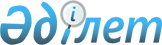 О внесении изменений и дополнений в решение районного маслихата от 8 февраля 2013 года № ХI-6 "Об определении размера и правил оказания жилищной помощи малообеспеченным семьям (гражданам), проживающим в Кызылкогинском районе"
					
			Утративший силу
			
			
		
					Решение Кызылкогинского районного маслихата Атырауской области от 11 февраля 2014 года № ХХІ-2. Зарегистрировано Департаментом юстиции Атырауской области 26 февраля 2014 года № 2859. Утратило силу решением Кызылкогинского районного маслихата Атырауской области от 21 мая 2014 года № ХХІІІ-2      Сноска. Утратило силу решением Кызылкогинского районного маслихата Атырауской области от 21.05.2014 № ХХІІІ-2.

      Примечание РЦПИ:

      В тексте сохранена авторская орфография и пунктуация.

      В соответствии со статьей 6 Закона Республики Казахстан от 23 января 2001 года "О местном государственном управлении и самоуправлении в Республике Казахстан", пунктом 2 статьи 97 Закона Республики Казахстан от 16 апреля 1997 года "О жилищных отношениях", постановлением Правительства Республики Казахстан от 30 декабря 2009 года № 2314 "Об утверждении Правил предоставления жилищной помощи" и от 3 декабря 2013 года № 1303 "О внесении изменений в постановления Правительства Республики Казахстан от 30 декабря 2009 года № 2314 "Об утверждении Правил предоставления жилищной помощи" и от 26 июня 2012 года № 856 "Об утверждении Правил постановки на учет граждан Республики Казахстан, нуждающихся в жилище из государственного жилищного фонда или жилище, арендованным местным исполнительным органом в частном жилищном фонде" районный маслихат РЕШИЛ:

      1. Внести в решение районного маслихата от 8 февраля 2013 года № ХI-6 "Об определении размера и правил оказания жилищной помощи малообеспеченным семьям (гражданам), проживающим в Кызылкогинском районе" (зарегистрированное в реестре государственной регистрации нормативных правовых актов за № 2707, опубликованное от 21 марта 2013 года в газете "Кызылкога") следующие изменения и дополнения:

      1) в пункте 4:

      после слов "подпункт 4) пункта 2" дополнить словами "и подпункт 9) пункта 7";

      2) подпункт 3) пункта 7 правил

      в уполномоченный орган:

      изложить в следующей редакции:

      "3) копию книги регистрации граждан либо адресную справку, либо справку сельских и/или аульных акимов, подтверждающую регистрацию по постоянному месту жительства заявителя";

      3) на государственном языке содержание подпункта 3) пункта 9 правил не изменяется, содержание на русском языке изложить в новой редакции:

      "3) размер потребления природного газа для жителей устанавливается по оплаченному счету квитанции за природный газ".

      2. Контроль за исполнением настоящего решения возложить на постоянную комиссию Кызылкогинского районного маслихата по вопросам бюджета, финансов, экономики, развития предпринимательства, аграрии и экологии (О. Жаныкулов).

      3. Настоящее решение вступает в силу со дня государственной регистрации в органах юстиции, вводится в действие по истечении десяти календарных дней после дня его первого официального опубликования за исключением подпункта 1) пункта 1 настоящего решения, который действует до 1 января 2014 года.


					© 2012. РГП на ПХВ «Институт законодательства и правовой информации Республики Казахстан» Министерства юстиции Республики Казахстан
				Председатель сессии, секретарь

районного маслихата

Т. Бейскали

